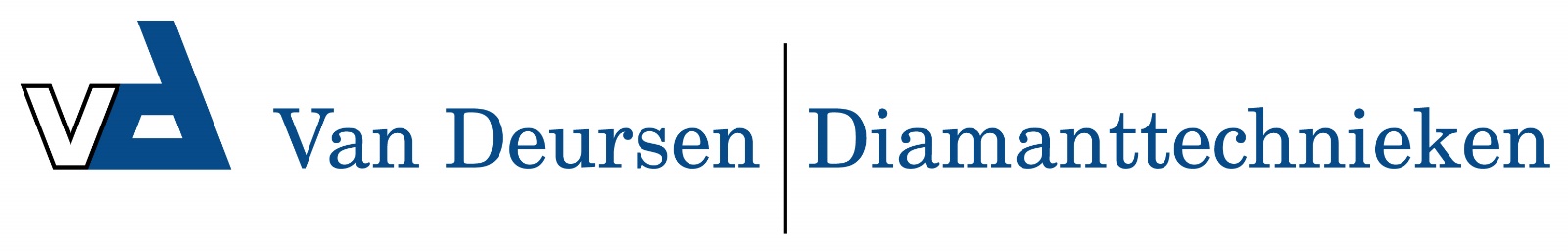 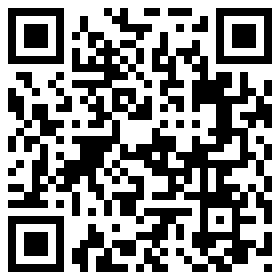 Beitels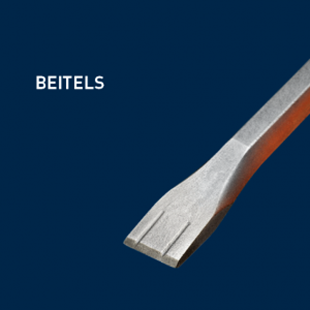  Beitels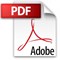 